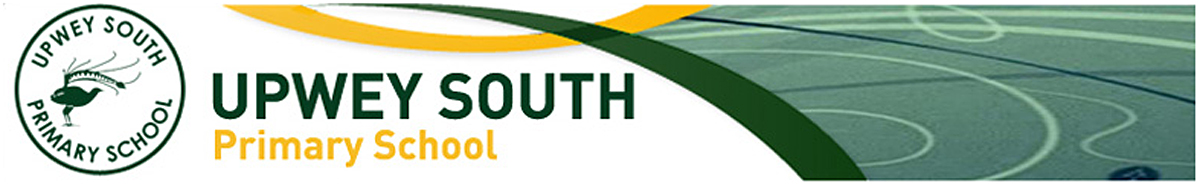 FOUNDATION-100 Days of School Celebration: Wednesday 31st July 2024Dear Foundation families,Throughout Term Three, our units of study will focus around building our understanding of ancestry and family histories. As part of our learning, we will also be celebrating the historic ‘100 days of school’ for our Foundation students. This is a fantastic day of celebrations and involves a variety of activities based around the number 100. When will the ‘100 Days of School Centenary Celebrations’ occur?Our Foundation students will be celebrating their 100 days of schooling on Wednesday 31st July 2024. What should my child wear to school on Wednesday 31st July?To help celebrate the occasion, we encourage all students to come to school in “100” themed attire. We encourage you to be creative with your dress-up. Some ideas to prompt your thinking are: dressing as a 100 year old persondressing as a cricket player who has scored a century, or similardressing as a student, occupation or person from 100 years agodressing up to represent something which may come in hundredswearing the number 100 on you, such as a t-shirt with tally marks or similarsearching ideas online for “100 days of school dress-ups”.A themed dress-up is encouraged, but not compulsory. Students who would prefer to wear their school uniform may do so. What is the planned schedule for Wednesday 31st July?Students will arrive to school at the normal time, with classes beginning at 8:45am. There will be photo opportunities for parents when the students arrive. The day will be filled with a variety of fun and engaging ‘Centenary Learning Tasks’. We will also be having a ‘Celebration Lunch’ together. What sort of food will be eaten during the celebration lunch?We request that students bring along a small plate of food to share for snack. We request that boys bring along a plate of savoury food and girls bring along sweet food. A 100 themed plate would be great, if possible. If you choose to make something, please include a list of ingredients as we have several children with allergies.Students will also need to bring a morning snack (as per normal) and brain food The students will use their own water bottles for drinks.No nut products or drinks please. We look forward to an exciting day to celebrate all that our students have achieved in their first 100 days of school.Kind regards, Mrs Lisa Dam, Mrs Holly Peters and Amy Rydelisa.dam@education.vic.gov.auholly.peters@education.vic.gov.auamy.ryde@education.vic.gov.au 